Comportements et stratégies : reproduire et prolonger des régularités croissantesComportements et stratégies : reproduire et prolonger des régularités croissantesComportements et stratégies : reproduire et prolonger des régularités croissantesL’élève reproduit des régularités croissantes/décroissantes, mais ne peut pas les prolonger et ajoute des carreaux au hasard.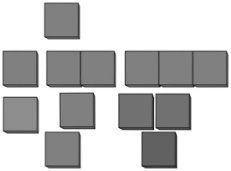 L’élève reproduit des régularités croissantes/décroissantes, mais a de la difficulté à les prolonger et n’additionne/ne soustrait pas la même quantité chaque fois.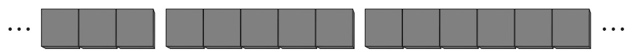 L’élève reproduit des régularités croissantes/décroissantes et tente de les prolonger en additionnant/soustrayant la même quantité chaque fois, mais n’additionne/ne soustrait pas la bonne quantité.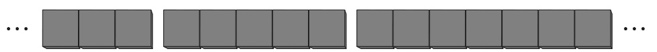 Observations et documentationObservations et documentationObservations et documentationL’élève prolonge des régularités croissantes/décroissantes en additionnant/
soustrayant la même quantité chaque fois, mais la forme de la régularité n’est pas constante.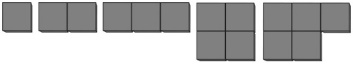 L’élève reproduit et prolonge des régularités croissantes/décroissantes, mais ne peut pas écrire la règle de la régularité.L’élève réussit à reproduire et à prolonger les régularités croissantes/décroissantes et à expliquer la règle de la régularité.Observations et documentationObservations et documentationObservations et documentation